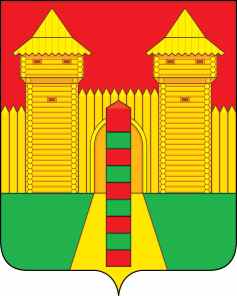 АДМИНИСТРАЦИЯ  МУНИЦИПАЛЬНОГО  ОБРАЗОВАНИЯ «ШУМЯЧСКИЙ   РАЙОН» СМОЛЕНСКОЙ  ОБЛАСТИПОСТАНОВЛЕНИЕот 14.10.2021г. № 448          п. ШумячиВ соответствии с Земельным кодексом Российской Федерации, решением Шумячского районного Совета депутатов от 01.02.2002 № 7 «Об управлении и распоряжении земельными участками, находящимися в государственной собственности и расположенными на территории муниципального образования «Шумячский район» Смоленской области Администрация муниципального образования «Шумячский район» Смоленской областиП О С Т А Н О В Л Я Е Т:                 1.Провести открытый аукцион на право заключения договора аренды земельного участка (далее – Участки):Лот № 1 – земельный участок из земель населенных пунктов, с кадастровым номером 67:24:0190211:174, находящийся по адресу: Смоленская область, р-н Шумячский, п. Шумячи, ул. Советская, возле д. 71-а, общей площадью 10 кв.м. 2.Установить:2.1. Начальную цену на право заключения договора аренды Участка в размере ежегодной арендной платы, составляющую в размере 10 (десяти) процентов его кадастровой стоимости:  – лот № 1 в сумме 616 (шестьсот шестнадцать) рублей 73 копеек.2.2. Шаг аукциона:   – лот № 1 в сумме 18 (восемнадцать) рублей 50 копеек.  3.Отделу экономики и комплексного развития Администрации муниципального образования «Шумячский район» Смоленской области подготовить необходимые материалы и документы по проведению открытого аукциона.Глава муниципального образования «Шумячский район» Смоленской области                                                А.Н. ВасильевО проведении открытого аукциона на право заключения договора аренды земельного участка, государственная собственность на который не разграничена